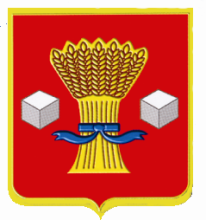 АдминистрацияСветлоярского муниципального района Волгоградской области                              ПОСТАНОВЛЕНИЕот 19.01.2024           № 36В соответствии со статьями 9 и 142.4 Бюджетного кодекса Российской     Федерации, решением Светлоярской районной Думы Волгоградской области от 07.02.2022 № 37/152 «Об утверждении Порядка предоставления иного межбюджетного трансферта бюджетам сельских поселений Светлоярского муниципального района Волгоградской области на поддержку мер по обеспечению сбалансированности местных бюджетов, источником финансового обеспечения которого является субсидия на обеспечение сбалансированности местных бюджетов, предоставленная бюджету Светлоярского муниципального района Волгоградской области из бюджета Волгоградской области», руководствуясь Уставом Светлоярского муниципального района Волгоградской области, п о с т а н о в л я ю:1. Утвердить методику распределения в 2024 году иного межбюджетного трансферта бюджетам сельских поселений Светлоярского муниципального района Волгоградской области на поддержку мер по обеспечению сбалансированности местных бюджетов, источником финансового обеспечения которого является субсидия на обеспечение сбалансированности местных бюджетов, предоставленная бюджету Светлоярского муниципального района Волгоградской области из бюджета Волгоградской области (прилагается).2. Утвердить распределение в 2024 году иного межбюджетного трансферта бюджетам сельских поселений Светлоярского муниципального района Волгоградской области на поддержку мер по обеспечению сбалансированности местных бюджетов, источником финансового обеспечения которого является субсидия на обеспечение сбалансированности местных бюджетов, предоставленная бюджету Светлоярского муниципального района Волгоградской области из бюджета Волгоградской области (прилагается).3. Отделу по муниципальной службе, общим и кадровым вопросам          администрации Светлоярского муниципального района Волгоградской области (Иванова Н.В.) направить настоящее постановление для размещения на официальном сайте Светлоярского муниципального района Волгоградской области в сети «Интернет».4. Отделу бюджетно-финансовой политики администрации Светлоярского муниципального района Волгоградской области (Коптева Е.Н.) разместить настоящее постановление на финансовом портале официального сайта Светлоярского муниципального района Волгоградской области.5. Контроль за исполнением настоящего постановления возложить на исполняющего обязанности заместителя главы Светлоярского муниципального района Волгоградской области Подхватилину О.И.Глава муниципального района                                                                В.В.ФадеевСухова С.Н.                              УТВЕРЖДЕНА                                                                                                                               постановлением администрации                                                                          Светлоярского муниципального                                                                          района Волгоградской области                                                                          от 19.01.2024 № 36МЕТОДИКАраспределения в 2024 году иного межбюджетного трансферта бюджетам      сельских поселений Светлоярского муниципального района Волгоградской     области на поддержку мер по обеспечению сбалансированности местных     бюджетов, источником финансового обеспечения которого является субсидия  на обеспечение сбалансированности местных бюджетов, предоставленная  бюджету Светлоярского муниципального района Волгоградской области из  бюджета Волгоградской области1. Настоящая методика разработана в соответствии с Порядком предоставления иного межбюджетного трансферта бюджетам сельских поселений Светлоярского муниципального района Волгоградской области на поддержку мер по обеспечению сбалансированности местных бюджетов, источником финансового обеспечения которого является субсидия на обеспечение сбалансированности местных бюджетов, предоставленная бюджету Светлоярского муниципального района Волгоградской области из бюджета Волгоградской области (далее – Порядок), утвержденным решением Светлоярской районной Думы Волгоградской области от 07.02.2022 № 37/152. 2. Общая сумма распределяемого в 2024 году иного межбюджетного трансферта на поддержку мер по обеспечению сбалансированности местных бюджетов, источником финансового обеспечения которого является субсидия на обеспечение сбалансированности местных бюджетов, предоставленная бюджету Светлоярского муниципального района Волгоградской области из бюджета Волгоградской области (далее – иной межбюджетный трансферт) бюджетам сельских поселений Светлоярского муниципального района Волгоградской области, соответствующих требованиям, указанным в пункте 5 Порядка, (далее - сельские поселения Светлоярского муниципального района), определяется по формуле:IMT = IMT1 +  IMT2, где:IMT – общий объем иного межбюджетного трансферта, предназначенного к распределению;IMT1 – объем иного межбюджетного трансферта бюджетам сельских поселений Светлоярского муниципального района, источником финансового обеспечения которого является субсидия на обеспечение сбалансированности местных бюджетов, предоставленная бюджету Светлоярского муниципального района Волгоградской области из бюджета Волгоградской области (далее Субсидия);IMT2 – объем иного межбюджетного трансферта бюджетам сельских поселений Светлоярского муниципального района, источником финансового обеспечения которого является объем бюджетных ассигнований, предусмотренных в бюджете Светлоярского муниципального района Волгоградской области в целях софинансирования Субсидии, который определяется по формуле:IMT2 = IMT1 х 100 / 99 - IMT1, где:99 - уровень софинансирования, предоставляемый из бюджета Волгоградской области в бюджет Светлоярского муниципального района Волгоградской области, выраженный в процентах от общего объема расходного обязательства Светлоярского муниципального района Волгоградской области, в целях софинансирования которого предоставляется Субсидия.3. Объем иного межбюджетного трансферта бюджетам сельских поселений Светлоярского муниципального района, соответствующих пункту 5 Порядка, распределяется в следующем порядке:IMT = ∑ IMTi, где:IMTi  - объем иного межбюджетного трансферта, предоставляемого бюджету i-го сельского поселения Светлоярского муниципального района, значение которого должно соответствовать размеру иного межбюджетного трансферта, предусмотренному к распределению i-му сельскому поселению Светлоярского муниципального района в 2023 году.4. Объем иного межбюджетного трансферта, предоставляемого бюджету     i-го сельского поселения Светлоярского муниципального района, и подлежащий сокращению в соответствии с пунктом 7.1 Порядка, определяется по формуле:IMTi1 = IMTi – (IMTi х n), где: n – процент сокращения объема иного межбюджетного трансферта в соответствии с пунктом 7.1 Порядка, который:при несоблюдении условий предоставления иных межбюджетных трансфертов, указанных в пунктах 6.1 и (или) 6.2 Порядка, на начало финансового года составляет 20%;при несоблюдении условий предоставления иных межбюджетных трансфертов, указанных в пункте 6.3 Порядка, на начало финансового года составляет 30%.  5. Объем иного межбюджетного трансферта, предоставляемого бюджету     i-го сельского поселения Светлоярского муниципального района, отвечающего условиям перераспределения иного межбюджетного трансферта, указанным в пункте 7.3 Порядка, определяется по формуле: IMTi2 = (IMTi - IMTi1) х Zi  / Z, где:Zi – численность населения i-го сельского поселения Светлоярского муниципального района, отвечающего условиям перераспределения иного межбюджетного трансферта, указанных в пункте 7.3 Порядка.Z – общая численность населения сельских поселений Светлоярского муниципального района, отвечающих условиям перераспределения иного межбюджетного трансферта, указанных в пункте 7.3 Порядка.                                                   УТВЕРЖДЕНО                                                                                 постановлением администрации                                                                                 Светлоярского муниципального                                                                                 района Волгоградской области                                                                                    от 19.01.2024  № 36РАСПРЕДЕЛЕНИЕв 2024 году иного межбюджетного трансферта бюджетам сельских поселений Светлоярского муниципального района Волгоградской области на поддержку мер по обеспечению сбалансированности местных бюджетов, источником финансового обеспечения которого является субсидия на обеспечение сбалансированности местных бюджетов, предоставленная бюджету Светлоярского муниципального района Волгоградской области из бюджета Волгоградской областиО распределении в 2024 году иного межбюджетного трансферта бюджетам сельских поселений Светлоярского муниципального района Волгоградской области на поддержку мер по обеспечению сбалансированности местных бюджетов, источником финансового обеспечения которого является субсидия на обеспечение сбалансированности местных бюджетов, предоставленная бюджету Светлоярского муниципального района Волгоградской области из бюджета Волгоградской областиОтдел бюджетно-финансовой политики   администрации Светлоярского муниципального района Волгоградской области№ п/пНаименование сельского поселенияРазмер иного межбюджетного трансферта (руб.)1231.2.Большечапурниковское сельское поселениеДубовоовражное сельское поселение1 829 065,002 915 010,003.Наримановское сельское поселение2 599 010,004.Приволжское сельское поселение1 921 010,005.Привольненское сельское поселение3 021 410,006.Райгородское сельское поселение2 835 010,007.Цацинское сельское поселение2 873 515,008.Червленовское сельское поселение2 110 010,00Всего:         20 104 040,00Отдел бюджетно-финансовой политики   администрации Светлоярского муниципального района Волгоградской области